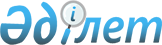 О повышении базовых ставок земельного налога на не используемые земли сельскохозяйственного назначения
					
			Утративший силу
			
			
		
					Решение Усть-Каменогорского городского маслихата Восточно-Казахстанской области от 28 февраля 2020 года № 53/5-VI. Зарегистрировано Департаментом юстиции Восточно-Казахстанской области 11 марта 2020 года № 6758. Утратило силу - решением Усть-Каменогорского городского маслихата Восточно-Казахстанской области от 3 декабря 2021 года № 13/3-VII
      Сноска. Утратило силу - решением Усть-Каменогорского городского маслихата Восточно-Казахстанской области от 03.12.2021 № 13/3-VII (вводится в действие с 01.01.2022).
      Примечание ИЗПИ.
      В тексте документа сохранена пунктуация и орфография оригинала.
      В соответствии с пунктом 5 статьи 509 Кодекса Республики Казахстан от 25 декабря 2017 года "О налогах и других обязательных платежах в бюджет" (Налоговый кодекс) и подпунктом 15) пункта 1 статьи 6 Закона Республики Казахстан от 23 января 2001 года "О местном государственном управлении и самоуправлении в Республике Казахстан", Усть-Каменогорский городской маслихат РЕШИЛ:
      1. Повысить по городу Усть-Каменогорску в десять раз базовые ставки земельного налога, установленные статьей 503 Кодекса Республики Казахстан от 25 декабря 2017 года "О налогах и других обязательных платежах в бюджет" (Налоговый кодекс), на не используемые в соответствии с земельным законодательством Республики Казахстан земли сельскохозяйственного назначения.
      2. Признать утратившим силу решение Усть-Каменогорского городского маслихата от 14 февраля 2018 года № 26/6-VІ "О повышении базовых ставок земельного налога и единого земельного налога на неиспользуемые земли сельскохозяйственного назначения" (зарегистрировано в Реестре государственной регистрации нормативных правовых актов за номером 5521, опубликовано в Эталонном контрольном банке нормативных правовых актов Республики Казахстан в электронном виде 14 марта 2018 года).
      3. Настоящее решение вводится в действие по истечении десяти календарных дней после дня его первого официального опубликования и распространяется на отношения, возникшие с 1 января 2020 года.
					© 2012. РГП на ПХВ «Институт законодательства и правовой информации Республики Казахстан» Министерства юстиции Республики Казахстан
				
      Председатель сессии

А. Курмангалиев

      Секретарь городского маслихата

А. Светаш
